Energy CalculationsName: _____________________________________________________ Period: __________ Score: ___________/1066.  GraphTitle: __________________________________________________________________________________	/20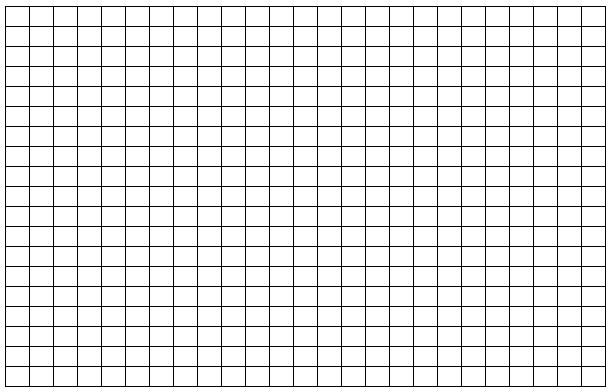 6.  GraphTitle: __________________________________________________________________________________	/206.  GraphTitle: __________________________________________________________________________________	/20Data Analysis:													/10Gravitational Potential Energy (height)What trends and patterns do you see as you increase the objects height?Gravitational Potential Energy (mass)What trends and patterns do you see as you increase the objects mass?Elastic Potential EnergyWhat trends and patterns do you see when you stretch the rubber band further back?  Going Further (Gravitational Potential Energy)Look at your data from your GPE lab.  How might the energy graphs of mass, height, help to explain your experimental findings?Going Further (Elastic Potential Energy)Look at your data from your EPE lab.  How might the data table & energy graphs of force and distance, help to explain your experimental findings?Gravitational Potential Energy Calculations (Based on different Masses)                                       /6MassGravitational AccelerationHeightGravitational Potential Energy[GPE = Mass x Gr x Height]1 Kg9.8 m/s21.5 m2 Kg9.8 m/s21.5 m3 Kg9.8 m/s21.5 mEnergy Calculations (based on Different Heights)                                                                        /10MassGravitational AccelerationHeightGravitational Potential Energy[GPE = Weight x Distance]1 Kg9.8 m/s2.5 m1 Kg9.8 m/s21.0 m 1 Kg9.8 m/s21.5 m1 Kg9.8 m/s22.0 m1 Kg9.8 m/s22.5 mElastic Potential Energy Calculations                                                                                            /20Distance the Rubber Band is Pulled BackThe ForceElastic Potential Energy[Energy = Force x Distance].10 m.20 m.30 m.40 m.50 m